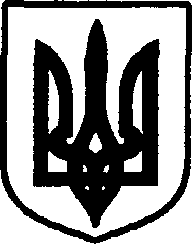 УКРАЇНАДунаєвецька міська  рада VII скликанняР І Ш Е Н Н ЯТретьої (позачергової) сесії05 січня  2016 р.                             Дунаївці	                           № 8-3/2016рПро перейменування вулиць та провулківна території  с. Залісці та с.ЗеленчеДунаєвецького районуРозглянувшт звернення в.о. старост с.Залісці від 25 грудня 2015 року №135 та с. Зеленче від 29 грудня 2015 року №233, у відповідності до Закону України «Про засудження комуністичного та націонал-соціалістичного (нацистського) тоталітарних режимів в Україні та заборону пропаганди їхньої символіки», керуючись статтею 26 Закону України «Про місцеве самоврядування в Україні»,  міська рада ВИРІШИЛА:Перейменувати вулиці та провулки на території с. Залісці та с. Зеленче Дунаєвецького району:           Попередня назва                           Нова назвас.Залісці Дунаєвецького району  вул. Фрунзе                               вул. Щастявул. Чапаєва                              вул. Річнавул. Пархоменка                       вул. Зеленавул. Котовського                       вул. Світлапров. Котовського                     пров. Світлийвул. Островського                     вул. Лесі Українкипров. Островського                   пров. Лесі Українкивул. Леніна                                вул. Анатолія Романчукавул. Примакова                         вул. Ярослава Мудроговул. Енгельса                             вул. Миколи Марчакавул. 1-го Травня                        вул. Дмитра Філімоновавул. Дзержинського                  вул. Сонячнавул. Ворошилова                       вул. Лісовавул. Щорса                                  вул. Молодіжнавул. Карла Маркса                     вул. Декоративнавул. Калініна                              вул. Олександра Войцехівськоговул. Кірова                                  вул. Мирус. Зеленче Дунаєвецького районувул.  Порошівська                             вул. Угриновича Дане рішення вступає в силу з моменту його публікації в засобах масової інформації та на офіційному сайті міської ради.Виконавчому комітету Дунаєвецької міської ради провести відповідну роботу щодо внесення змін про включення перейменованих вулиць села Залісці та села Зеленче Дунаєвецького району до Словників Державного реєстру речових прав на нерухоме майно.Контроль за виконанням рішення покласти на постійну комісію питань регламенту, депутатської діяльності та етики, прав людини, законності, запобігання та врегулювання конфлікту інтересів, зв’язків з виконавчими структурами, органами місцевого самоврядування, об’єднаннями громадян та засобами масової інформації.Міський голова 									        В. Заяць